UPCOMING TENDER OPPORTUNITY FOR INTEGRATED INFORMATION, ADVICE AND GENERAL ADVOCACYSERVICES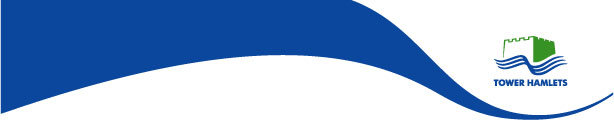 Feedback from suppliersQ1. Are there any aspects of the draft service specification that you would consider a barrier to delivering the services? Yes No   Please provide details below, including where possible, any suggestions for doing things differently. 2. The Council’s procurement strategy would be to follow a ‘Competitive with Negotiation’ procedure under the Light Touch Regime. Would you consider this approach an obstacle for your organisation to apply for the tender?Yes No Please provide details below, including where possible, any suggestions for doing things differently. Q4. Any other comments you would like to make about this procurement this procurement:Thank you for your time.